Příloha č. 1Výzva k podání nabídek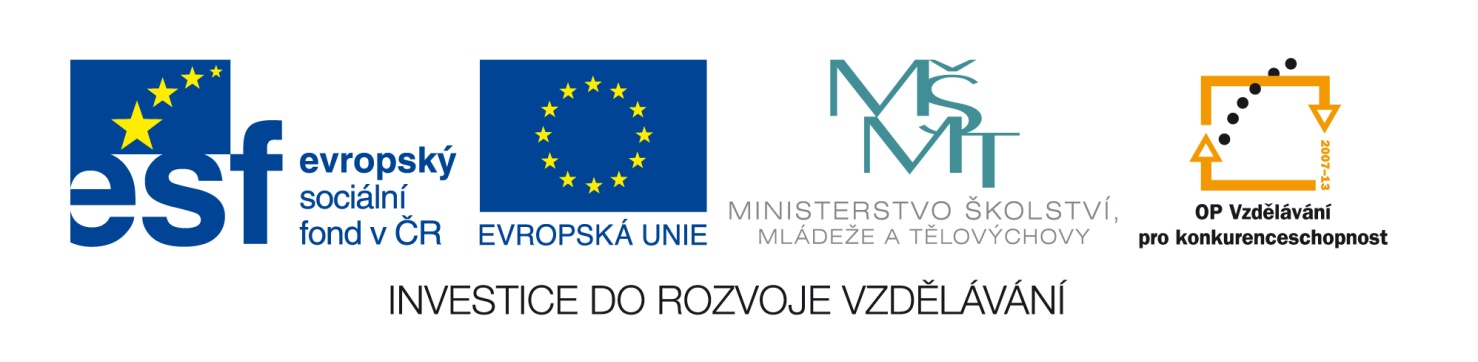 (pro účely uveřejnění na www.msmt.cz nebo www stránkách krajů)*nepovinný údajPodrobná specifikace údajů uvedených ve výzvě nebo další podmínky pro plnění zakázky jsou uvedeny také v samostatné zadávací dokumentaci.Formulář musí být doplněn informacemi, které musí obsahovat zadávací dokumentace, nebo informací o tom, jak může uchazeč zadávací dokumentaci získat.Číslo zakázky:C13369Název programu:Operační program Vzdělávání pro konkurenceschopnostRegistrační číslo projektuCZ.1.07/1.5.00/34.0168Název projektu:Naše šablonyNázev zakázky:Dodávka vybavení ICTPředmět zakázky (služba/dodávka/stavební práce) :Dodávka vybavení ICTDatum vyhlášení zakázky:29.3.2013Název/ obchodní firma zadavatele:Česká zemědělská akademie v Humpolci, střední školaSídlo zadavatele:Školní 764, 396 01 HumpolecOsoba oprávněná jednat jménem zadavatele, vč. kontaktních údajů (telefon a emailová adresa)Mgr. Otakar Březinatel: 565532069 , 775115599mail: reditel@cza-hu.czIČ zadavatele:62540050DIČ zadavatele:CZ62540050Kontaktní osoba zadavatele, vč. kontaktních údajů (telefon a emailová adresa):Ing. Eva Kubíčkovátel: 565536654, 775749780mail: kub@cza-hu.czLhůta pro podávání nabídek (data zahájení a ukončení příjmu, vč. času)do 12.4.2013 , 12,00 hod.Popis předmětu zakázky:Viz. přílohaPředpokládaná hodnota zakázky v Kč:900000 Kč ( 1089000 Kč)Typ zakázkyzakázka malého rozsahuLhůta dodání (zpracování zakázky)/ časový harmonogram plnění/ doba trvání zakázkyod 22. 4. – 3.5.2013 Místa dodání/převzetí nabídky:HumpolecHodnotící kritéria:Nabídková cenazárukaservisní podmínky.Požadavek na uvedení kontaktní osoby uchazeče:Uchazeč ve své nabídce uvede kontaktní osobu ve věci zakázky, její telefon a e-mailovou adresu.Požadavek na písemnou formu nabídky (včetně požadavků na písemné zpracování smlouvy dodavatelem):Nabídka musí být zadavateli podána v písemné formě. Požadavek na písemnou formu je považován za splněný tehdy, pokud je nabídka podepsána osobou oprávněnou jednat jménem uchazeče. Další podmínky pro plnění zakázky:*